Добрый день, учащиеся 4 класса.Мы продолжаем изучение темы «Искусство Древнего Рима»Не забывайте вести красочное оформление тетради!Урок 25.01. Тема урока: Скульптура Древнего РимаПереписать в тетрадь, запомнить: Особенности скульптуры Древнего Рима:Индивидуальность (В основе которой лежит религиозный обычай создавать посмертные маски, проходит через всю историю римского портрета).Реалистичность, конкретность, знание мимики и мускулатуры лица (Римляне имели право хранить в домах облик умершего предка. Чем больше портретов, тем знатнее род)Преобладание аллегории и символики (Древнеримские мастера предпочитали работать с камнем, глиной и бронзой. Их боги имели непредсказуемый характер, внушали страх стать жертвой гнева высших сил. Только в I веке до н.э. в Риме начали использовать мрамор).Эмоциональная холодность и отстранённость (Открытой пластике греческих скульптур противопоставляется образ римлянина, накрывшего голову краем одежды при молитве).Римские скульпторы создавали портреты в духе предельного натурализма, конкретизировали качества характера человека, его индивидуальные особенности. Римский ваятель воспринимает мир в отчётливых формах.Ваятели Рима добавляют новую форму портретных изображений − бюст.В отличие от греков, в период Поздней Республики (264 − 27 гг. до н.э.) римляне мало занимались монументальной скульптурой. Предпочтение отдавали бронзовым статуэткам выдающихся деятелей и богов. Постановления Сената регламентировали размер, материал, характер статуи. Конный и панцирный портрет мог устанавливаться только в случае военного триумфа. Задача скульпторов состояла в необходимости запечатлеть фамильные, родовые черты, социальный ранг и статус римлянина. Многие произведения идентифицированы или имеют надпись на постаменте с информацией о модели, но имена древнеримских портретистов не сохранились.Скульптура древнего Рима состоит из двух видов:Рельеф («высокий» − горельеф; «низкий» − барельеф).Круглая скульптура (статуя, бюст, композиция, статуэтка)Самостоятельная работа: ознакомиться и перечислить в тетради основные памятники скульптуры (произведения искусства представлены в отдельной папке)Статуя оратора (Авл Метелл). Надгробная стела Вибия и его семьи. Статуя Августа из Прима Порта. Портрет Люция Цецилия Юкунда. Портрет Каракаллы. Портрет сириянки. Конная статуя Марка Аврелия в Риме.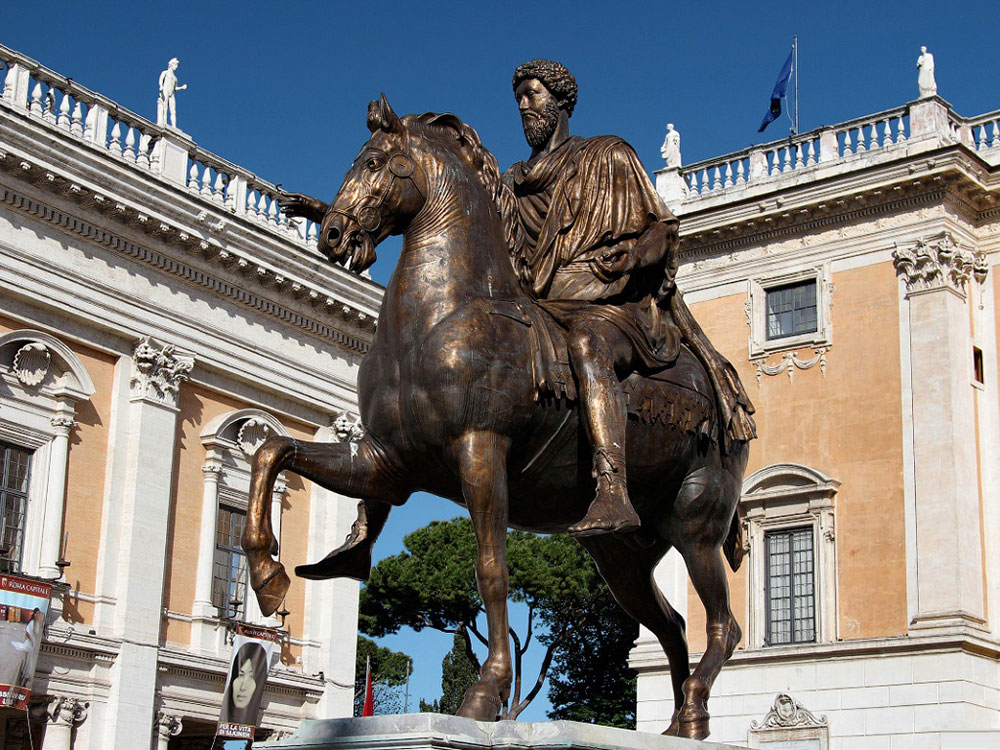 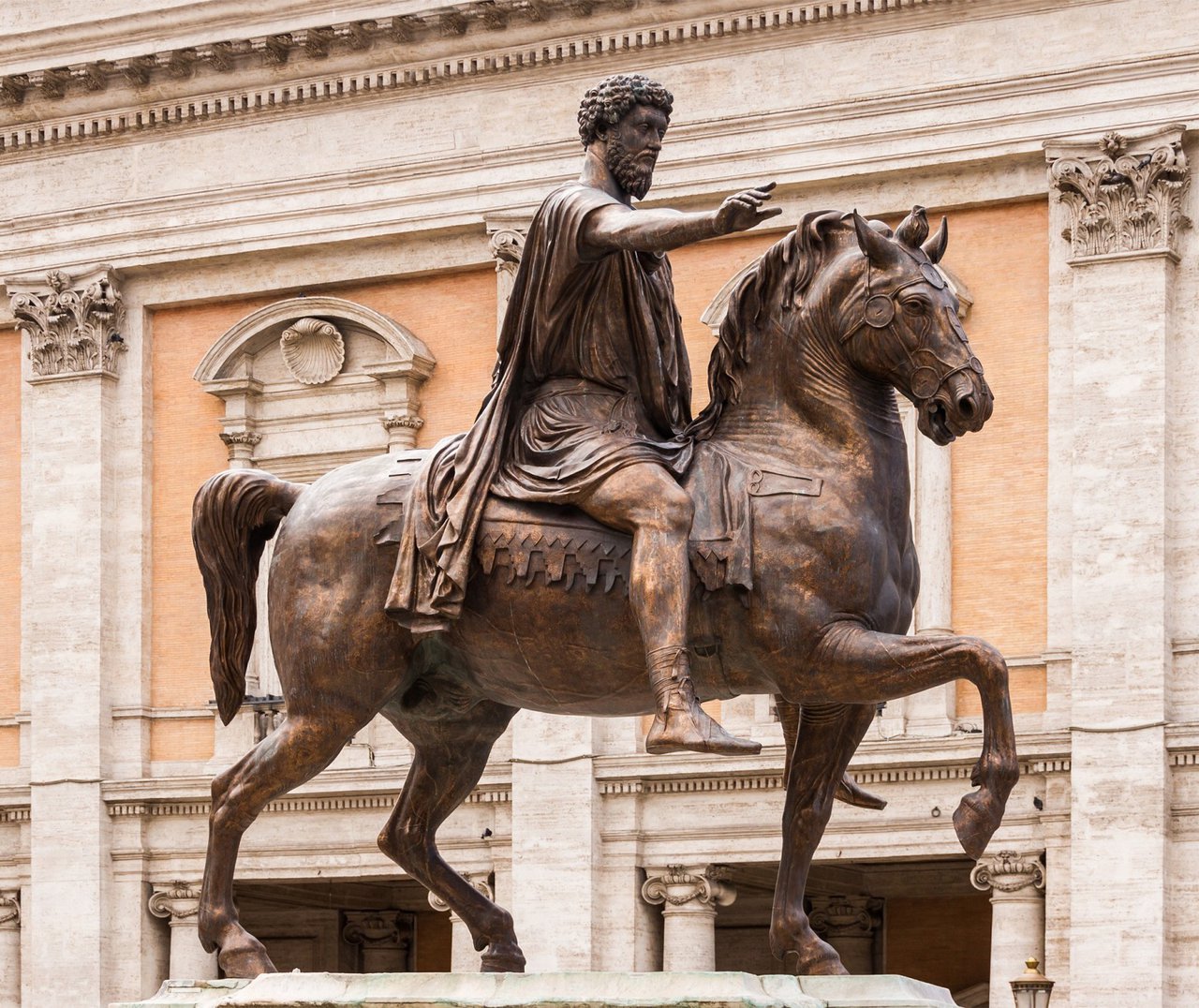 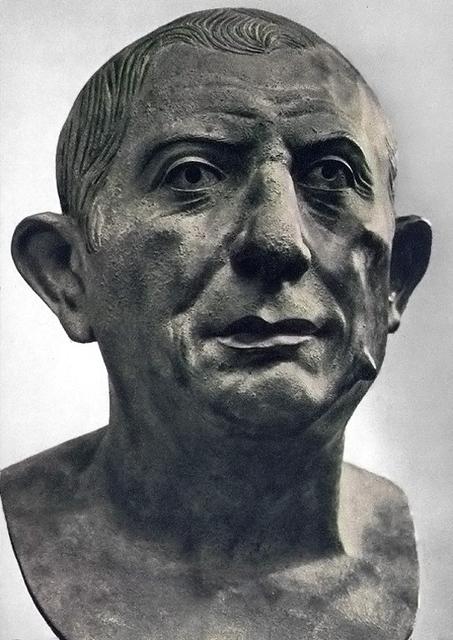 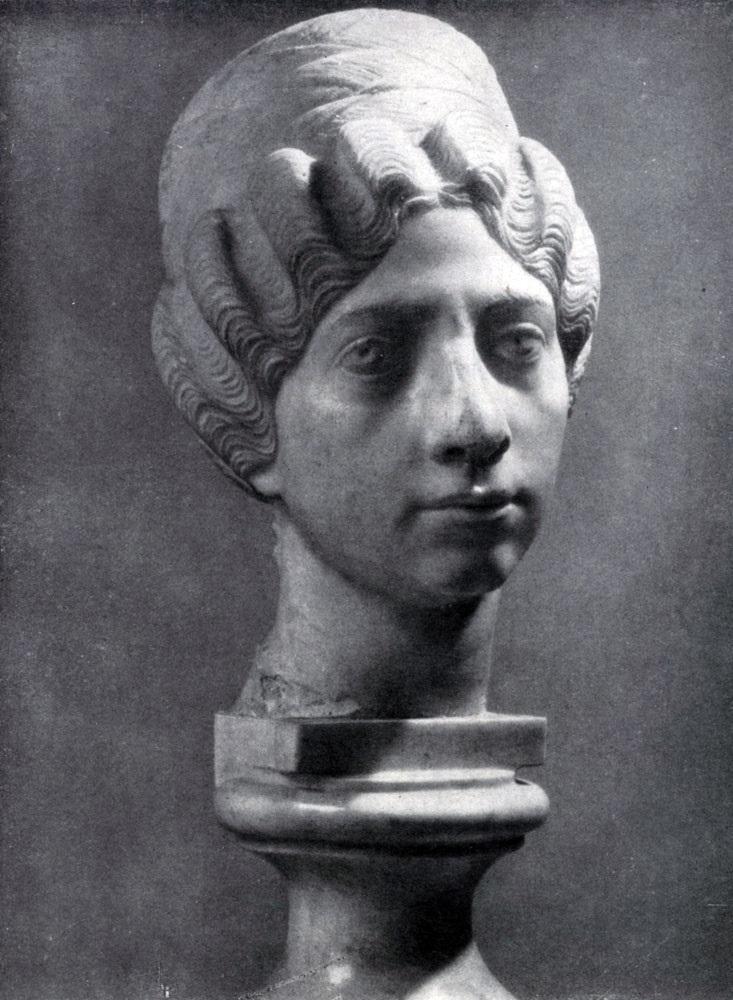 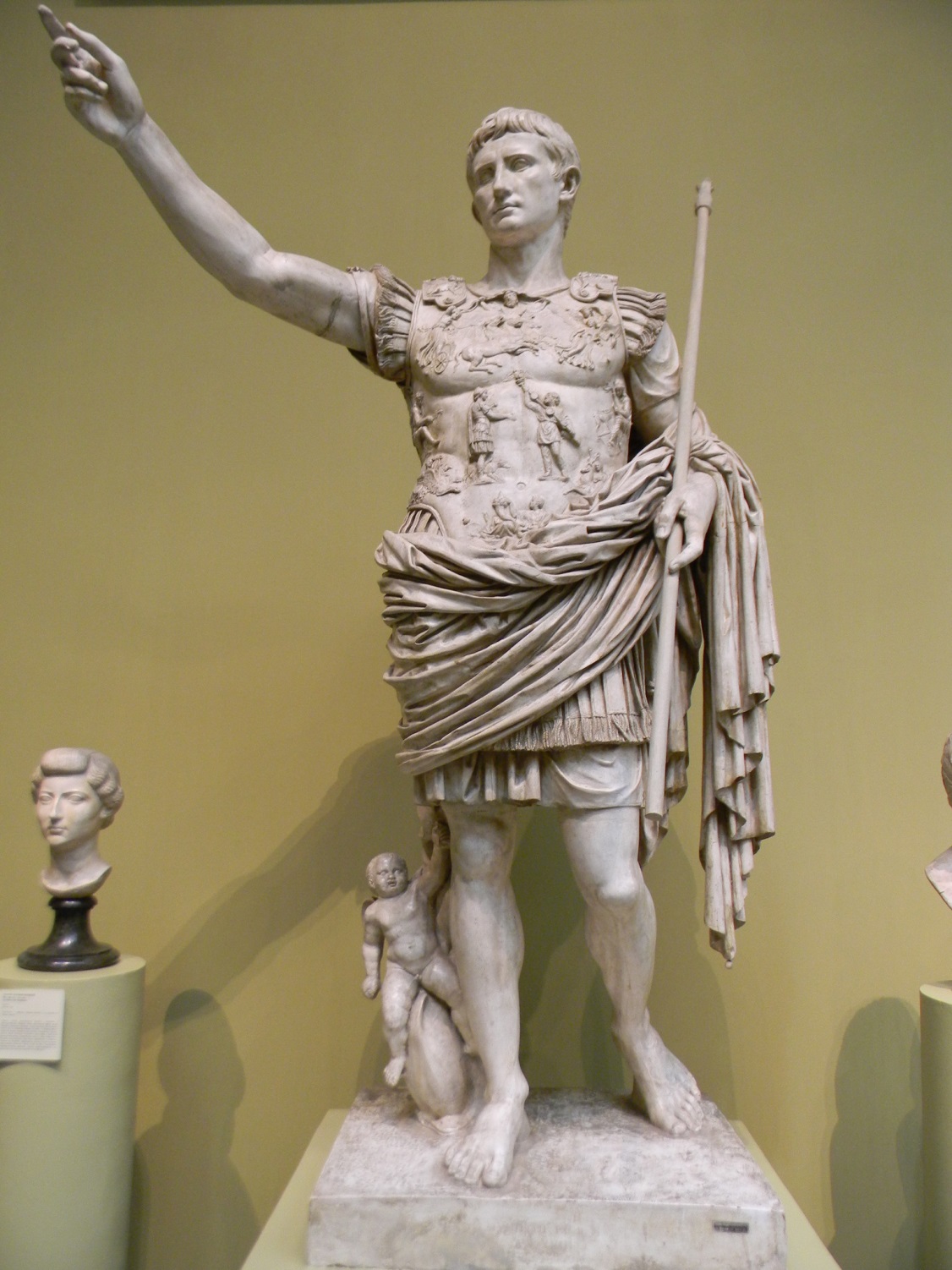 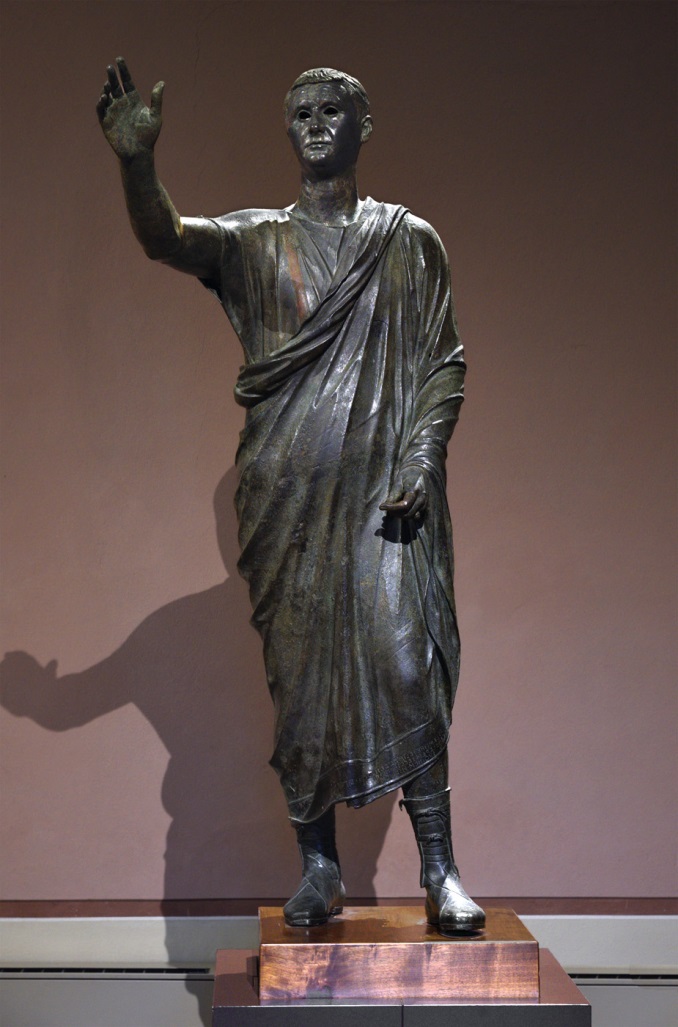 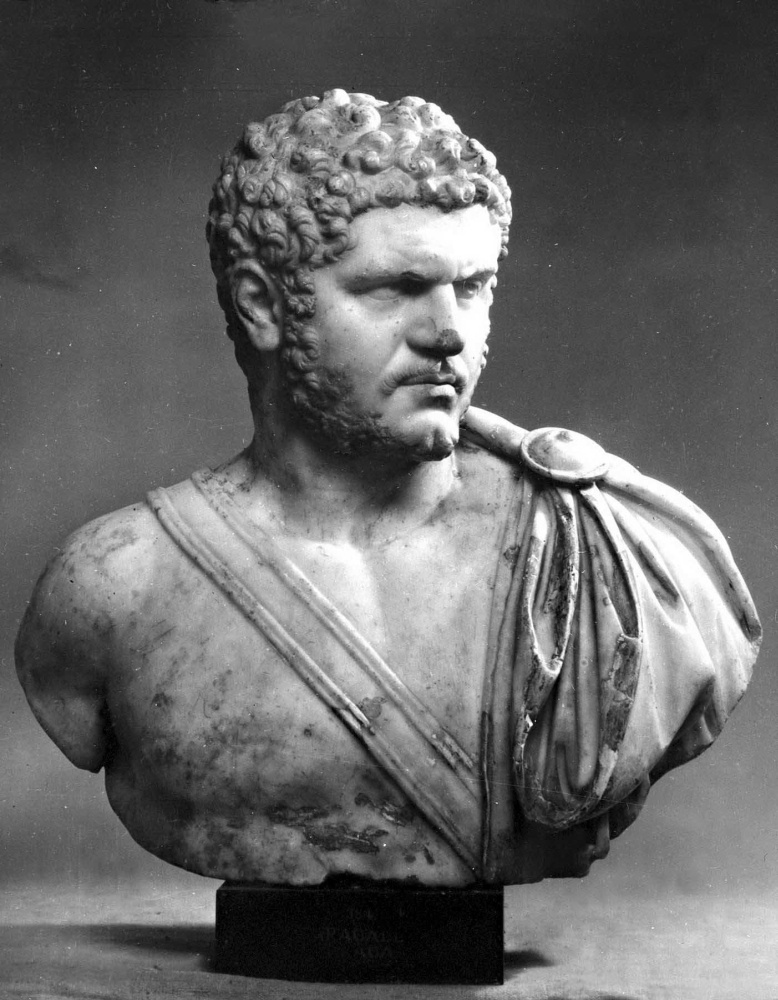 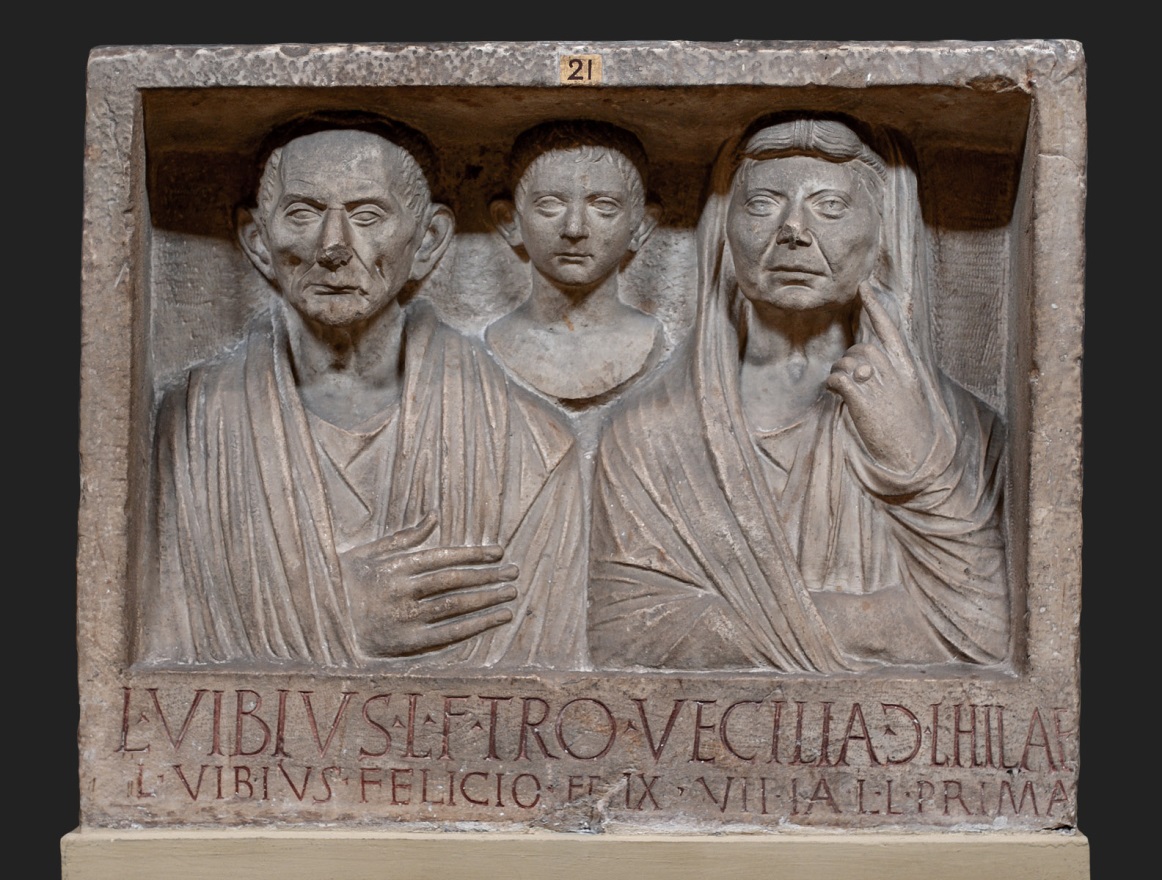 